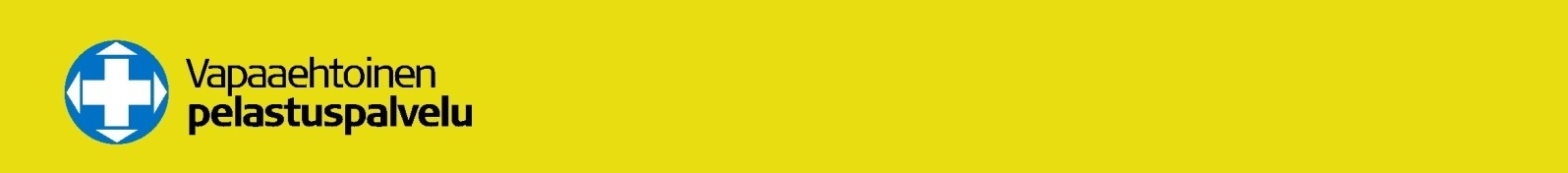 HAKEMUS* Vapepa-johtajakoulutukseen
29.-31.10.2021 Nynäs
*) Kurssille valituille, sekä valitsematta jääneille, ilmoitetaan asiasta sähköpostilla henkilökohtaisesti. Valituille toimitetaan vielä erillinen ilmoittautumislinkki majoitus- ja ruokavaliotietoja varten.**) Peruskurssien mahdolliset hyväksiluennat sovitaan henkilökohtaisesti valmiuspäällikön kanssa. Kurssien tuottama osaaminen ja tiedot on tällöin tullut saada muun koulutuksen tai kokemuksen kautta. Hakemustasi käsittelevät Suomen Punaisen Ristin piirin valmiuspäällikkö sekä keskustoimiston valmiuskoulutussuunnittelija.HakijanhenkilötiedotSuku- ja etunimet (alleviivaa kutsumanimi)Suku- ja etunimet (alleviivaa kutsumanimi)Suku- ja etunimet (alleviivaa kutsumanimi)HakijanhenkilötiedotAmmatti tai toimiAmmatti tai toimiSyntymäaikaHakijanhenkilötiedotKotiosoiteKotiosoiteKotiosoiteHakijanhenkilötiedotPuhelinnumeroSähköposti, jonka voi jakaa muille kurssilaisilleSähköposti, jonka voi jakaa muille kurssilaisilleHakijanhenkilötiedotVapepa-järjestöVapepa-järjestöVapepa-järjestöHakijanhenkilötiedotSuomen Punaisen Ristin piiriSuomen Punaisen Ristin piiriSuomen Punaisen Ristin piiriKokemus ja koulutus Vapepa-toiminnassa **Mukana Vapepan toiminnassa vuodesta:Vapepan peruskurssi suoritusvuosi ja paikkakunta:Etsinnän peruskurssi suoritusvuosi ja paikkakunta:Ensihuollon peruskurssi suoritusvuosi ja paikkakunta:Viestin peruskurssi suoritusvuosi ja paikkakunta:Kokemus operatiivisesta toiminnasta:Mukana Vapepan toiminnassa vuodesta:Vapepan peruskurssi suoritusvuosi ja paikkakunta:Etsinnän peruskurssi suoritusvuosi ja paikkakunta:Ensihuollon peruskurssi suoritusvuosi ja paikkakunta:Viestin peruskurssi suoritusvuosi ja paikkakunta:Kokemus operatiivisesta toiminnasta:Mukana Vapepan toiminnassa vuodesta:Vapepan peruskurssi suoritusvuosi ja paikkakunta:Etsinnän peruskurssi suoritusvuosi ja paikkakunta:Ensihuollon peruskurssi suoritusvuosi ja paikkakunta:Viestin peruskurssi suoritusvuosi ja paikkakunta:Kokemus operatiivisesta toiminnasta:LisätietojaPerustelut Vapepa-johtajakoulutukseen hakeutumiselle:Perustelut Vapepa-johtajakoulutukseen hakeutumiselle:Perustelut Vapepa-johtajakoulutukseen hakeutumiselle:LisätietojaMiksi minusta tulee hyvä Vapepa-johtaja? Miksi minusta tulee hyvä Vapepa-johtaja? Miksi minusta tulee hyvä Vapepa-johtaja? LisätietojaSuosittelijat/puoltajat:Suosittelijat/puoltajat:Suosittelijat/puoltajat:Päivämäärä ja hakemuksen täyttäjäPäivämääräNimiPäivämääräNimiPäivämääräNimi